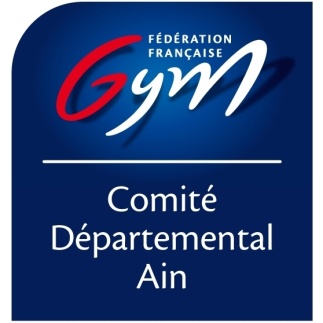 Réglementation competition départementale GAF 2018/2019Grand prix de l’Ain - La catégorie performance est supprimée. Un gala type top 12 avec les performances sera mis en place (toutes disciplines).
- Le programme éveil reste comme tel. Programme en fin de brochure Tournoi départemental - Deux niveaux de pratique sont mis en place : Fédérale B (cf brochure programme national) et Fédérale B+ (Fédéral B avec les éléments à 1 point de la grille départementale)
- Deux catégories Poussines seront établies : 7-8 et 7-8-9 ans puis comme avant 10/13 ans et 10 ans et plus. 
- Interdiction aux gymnastes inscrites en Fédéral A et Performance 
- Tout type de licence est autorisé.Pour toutes les autres compétitions se reporter  à la brochure régionale ou à la brochure fédérale Grand Prix de l’Ain 2019Programme EveilCompétition par équipe format 5/5/3TABLEAU  SYNOPTIQUE  2019   Attention interdiction au gymnaste Fédéral A et Performance TABLEAU  SYNOPTIQUE  2019   Attention interdiction au gymnaste Fédéral A et Performance TABLEAU  SYNOPTIQUE  2019   Attention interdiction au gymnaste Fédéral A et Performance TABLEAU  SYNOPTIQUE  2019   Attention interdiction au gymnaste Fédéral A et Performance TABLEAU  SYNOPTIQUE  2019   Attention interdiction au gymnaste Fédéral A et Performance TABLEAU  SYNOPTIQUE  2019   Attention interdiction au gymnaste Fédéral A et Performance TABLEAU  SYNOPTIQUE  2019   Attention interdiction au gymnaste Fédéral A et Performance TABLEAU  SYNOPTIQUE  2019   Attention interdiction au gymnaste Fédéral A et Performance TABLEAU  SYNOPTIQUE  2019   Attention interdiction au gymnaste Fédéral A et Performance TABLEAU  SYNOPTIQUE  2019   Attention interdiction au gymnaste Fédéral A et Performance TABLEAU  SYNOPTIQUE  2019   Attention interdiction au gymnaste Fédéral A et Performance TABLEAU  SYNOPTIQUE  2019   Attention interdiction au gymnaste Fédéral A et Performance TABLEAU  SYNOPTIQUE  2019   Attention interdiction au gymnaste Fédéral A et Performance TABLEAU  SYNOPTIQUE  2019   Attention interdiction au gymnaste Fédéral A et Performance TABLEAU  SYNOPTIQUE  2019   Attention interdiction au gymnaste Fédéral A et Performance TABLEAU  SYNOPTIQUE  2019   Attention interdiction au gymnaste Fédéral A et Performance TABLEAU  SYNOPTIQUE  2019   Attention interdiction au gymnaste Fédéral A et Performance TOURNOI01 Age789101112131415161718 & +ProgrammeFormat d’équipeFinalitéTOURNOI01 Année201220112010200920082007200620052004200320022001ProgrammeFormat d’équipeFinalitéTOURNOI01 10 ans et +10 ans et +10 ans et +10 ans et +10 ans et +10 ans et +10 ans et +10 ans et +10 ans et +Fédéral B Nat 5/5/3Département TOURNOI01 FédéralB10/13 ans10/13 ans10/13 ans10/13 ansFédéral B Nat 5/5/3Département TOURNOI01 FédéralB7/8 Ans 7/8 Ans Fédéral B Nat 5/5/3Département TOURNOI01 FédéralB7/9 ans7/9 ans7/9 ansFédéral B Nat 5/5/3Département TOURNOI01 10 ans et +10 ans et +10 ans et +10 ans et +10 ans et +10 ans et +10 ans et +10 ans et +10 ans et +Fédéral B Dépt avec élément à 1 point 5/5/3Département TOURNOI01 FédéralB +10/13 ans10/13 ans10/13 ans10/13 ansFédéral B Dépt avec élément à 1 point 5/5/3Département TOURNOI01 7/9 ans7/9 ans7/9 ansFédéral B Dépt avec élément à 1 point 5/5/3Département SOL00.511.52- 1) Maintien à plat ventre en courbe arrière sur 1 moyen caisson pendant 5 secondes - 2) Se déplacer le long des caissons en courbe avant mains et pieds sur        chaque caisse  - 3) Venir en bout de caisson en placement du dos 5’’- 4) Descendre directement en roulade avant - 5) Se relever puis 4 rebonds en courbe avant mains devant les cuissesTotal /10Déduction SAUT00.511.52- 1) 4 Placements du dos jambes tendues par dessus un banc - 2) Course sur caisson et- 3) Impulsion trampoline et - 4) Saut droit arriver sur tapis 50cm- 5) En bout de tapis tomber dos en alignement  sur tapis 20cmBARRES00.511.52- 1) 3 montées à l’appui - 2) Rotation avant et- 3) Terminer en traction groupée 3 secondes- 4) En suspension grande barre, traverser en alignement et - 5) Lâcher seule puis stabiliserPOUTRE à 1m00.511.52- 1) Monter seule sur poutre et 4 sauts de lapin - 2) 4 pieds pointés devant D et G- 3) 4 pas sur ½ pointes - 4) 4 relevés sur ½ pointes - 5) Sortie saut droit stabilisée.